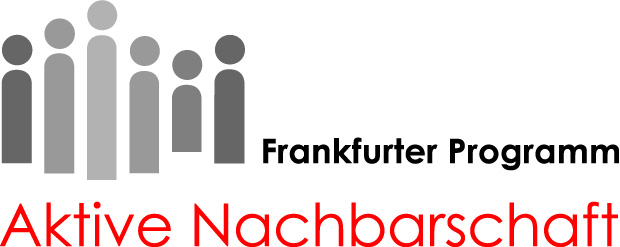 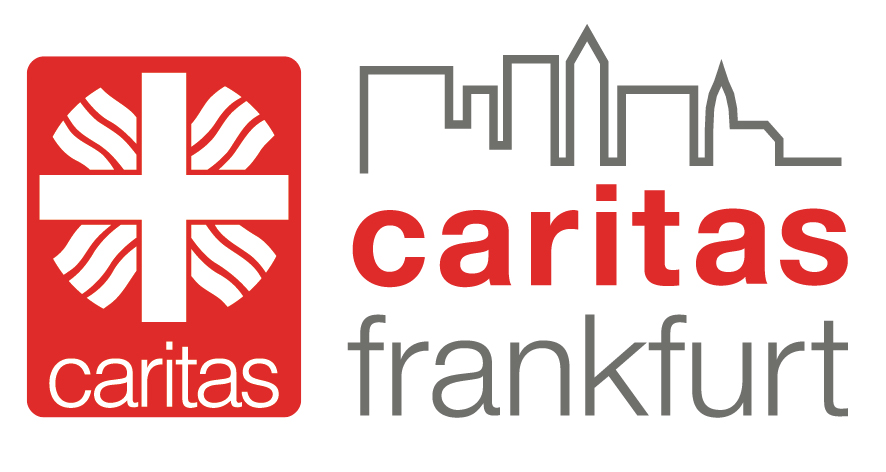 Februar11., 25.Juli14.März10.September08., 22April14., 28.Oktober13.Mai12., 26.November10., 24.Juni09., 23.Dezember08.